الكيمياء الحيوية الايضية  رقم المقرر : ك 342 الفصل الاول    Vitamins  الفيتامينات	
الفيتامينات   Vitamins : هي مركبات عضوية يحتاجها الكائن الحي  بكميات قليلة جدا فهي ضرورية لتنظيم الفعاليات الايضية في الجسم من خلال دخولها كعوامل مساعدة تضمن عمل الكثير من الانزيمات . تصنيف الفيتامينات Classification of Vitamins  : تصنف الفيتامينات الى صنفين رئيسيين اعتمادا على قابلية ذوبانها .    1- الفيتامينات الذائبة في الماء   Water soluble vitamins  : وتشمل مجموعة فيتامين B   وفيتامين C 2- الفيتامينات الذائبة في الدهون Fat- soluble vitamins : وتشمل فيتامين A  , فيتامين D , فيتامين E  و فيتامين K  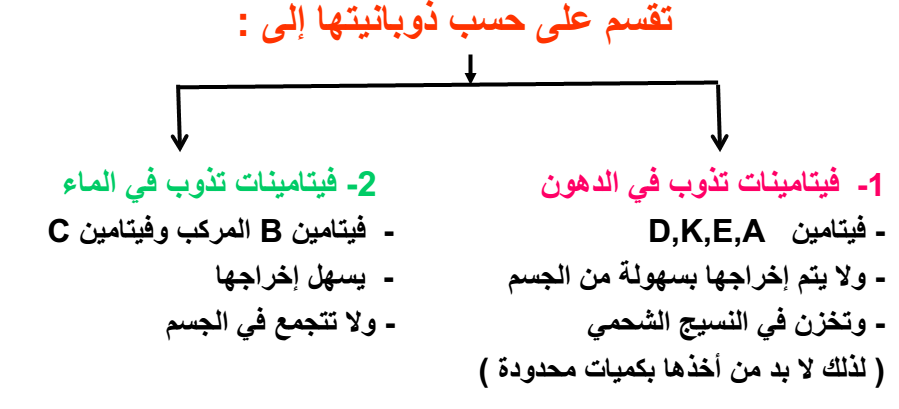 